Zajęcia 22.04 (środa)Temat kompleksowy: Dbamy o naszą planetę.Temat dnia: Eko - przyjaciele.Cele:Dziecko: bierze udział w zabawach ruchowych,interesuje się przyrodą, reaguje na określony znak wykonuje poleceniasłucha uważnie i wypowiada się na określony tematodpowiada na pytania do przeczytanego utworuzna określenie ekologiasłucha i ogląda uważnie filmik o tematyce ekologicznej oraz wypowiada się na jego tematrozwija swoją kreatywność poprzez pracę plastyczno-techniczną, wykorzystując materiał naturalnyŚrodki dydaktyczne: piosenka do powitanki, piosenka ,,Tańce - połamańce”, tekst wiersza ,,Co to jest ekologia?”, link do filmiku proekologicznego ,,Ekologiczny dom”, surowce wtórne (stare gazety, kartony, butelki plastikowe/szklane, itp.), klej, nożyczki, taśma klejącaPrzebieg zajęć:Powitanka.***muzyka i tekst w filmikuhttps://www.youtube.com/watch?v=qhvS9qq8_g8&list=PL76Hd0wTz1QyZmVPfxyXy_qjUWtJvNSXH,,Kwiaty na łące” - zabawa ruchowa.Zabawa polega na tym, że dzieci chodzą/biegają swobodnie po pokoju, na klaśnięcie/lub inny dźwięk robią półprzysiady i wystawiają ręce tak jakby zbierały kwiaty. Ćwiczenie można powtórzyć 3-5 razy.,,Tańce połamańce” - zabawa muzyczno - ruchowa.***muzyka i taniec w linkuhttps://www.youtube.com/watch?v=MG6iPAU2b0I,,Co to jest ekologia?” - uważne słuchanie i omówienie wiersza D. Klimkiewicz i W. Drabika.   *tekst można przeczytać dwukrotnie,,Co to jest ekologia?”D. Klimkiewicz, W. DrabikEkologia – mądre słowoa co znaczy - powiedz sowo?Sowa chwilę pomyślałaI odpowiedź taką dała:„To nauka o zwierzakach,lasach, rzekach, ludziach, ptakach.Mówiąc, krótko w paru zdaniachO wzajemnych powiązaniach.Między nami, bo to wszystkoTo jest nasze środowisko.Masz je chronić i szanować”- powiedziała mądra sowa…Analiza tekstu:Kogo dzieci pytają o znaczenie słowa ,,ekologia”?Ekologia to nauka o…..Co powinniśmy robić z naszym środowiskiem?Po analizie tekstu i teoretycznym poznaniu słowa ,,ekologia”, nadszedł czas na podejście bardziej praktyczne, o którym jest mowa w bajce edukacyjnej pt. ,,Ekologiczny dom”. https://www.youtube.com/watch?v=PYd88-RyaLs&t=11s„Ekoludek” – praca plastyczno-techniczna z surowców wtórnych.Oto kilka inspiracji do wykonania własnego Ekoludka ;)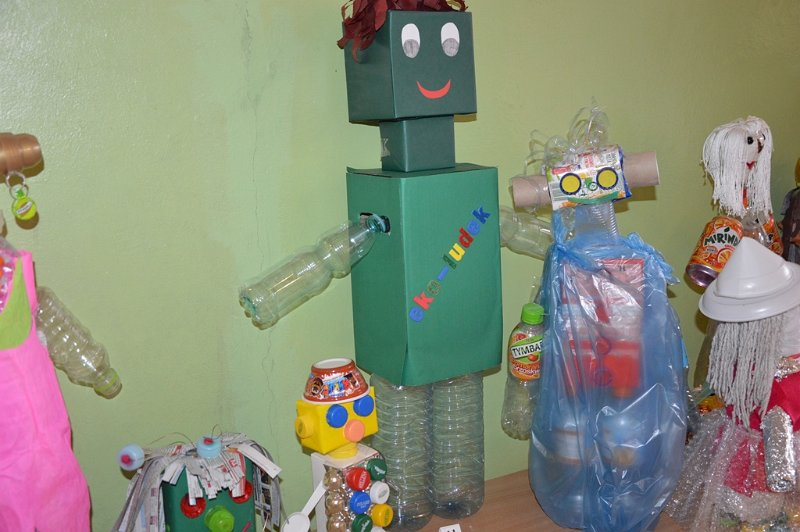 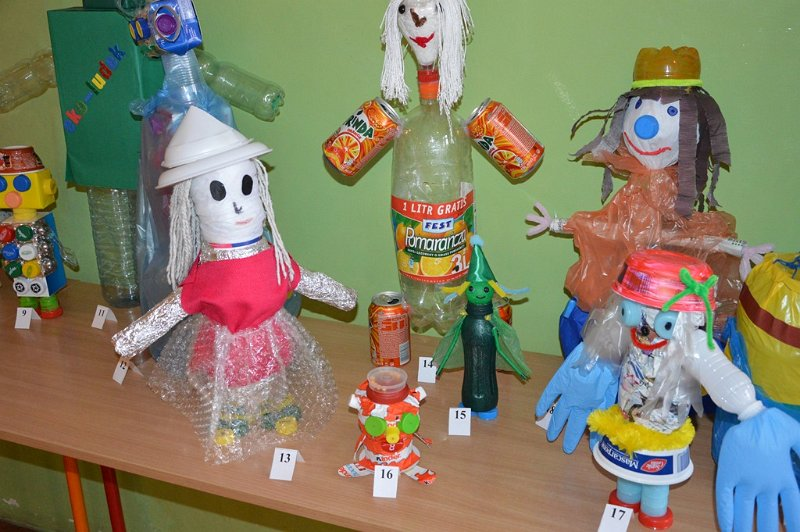 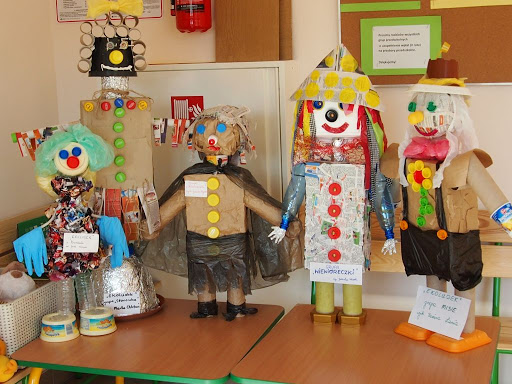 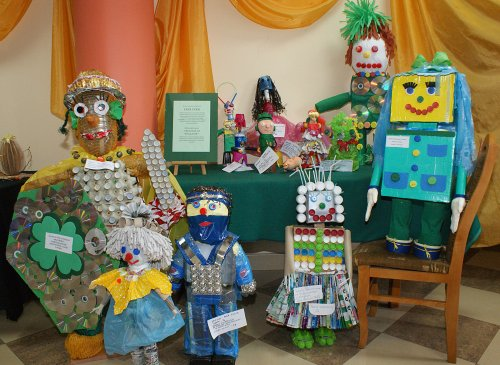 